Széchenyi István EgyetemGépészmérnöki, Informatikai és
Villamosmérnöki KarSZAKDOLGOZAT  Minta Balázs
GXPC9N                                             Tűzvédelmi Szakmérnök                                                               2022. 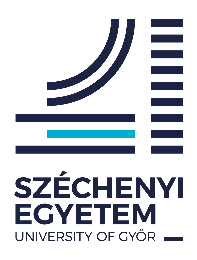 SZAKDOLGOZAT Égéskésleltető anyagok alkalmazása a belső építészetbenMinta Balázs
 GXPC9NTűzvédelmi szakmérnökBelső konzulens: Dr. Minta JenőAutomatizálási és Mechatronika Tanszék Külső konzulens: Minta IstvánXXXXX. Kft.                                                         Győr, 2022.Feladat-kiíró lap szakdolgozathozHallgató adataiNév:	Neptun-kód:Szak: Tűzvédelmi szakmérnökSpecializáció:	Tagozat: [nappali / levelező ]A szakdolgozat adataiKezdő tanév és félév:Nyelv:Típus: [nyilvános / titkos][Cím]Feladatok részletezése: [legalább 3 részfeladat][Irodalomkutatás az adott témában][Probléma / feladat kifejtése][Probléma / feladat megoldása]Győr, [dátum]Nyilatkozat	Alulírott, Minta Balázs, tűzvédelmi szakmérnök szakos hallgató kijelentem, hogy az …………………………………………… című szakdolgozat feladat kidolgozása a saját munkám, abban csak a megjelölt forrásokat, és a megjelölt mértékben használtam fel, az idézés szabályainak megfelelően, a hivatkozások pontos megjelölésével. Eredményeim saját munkán, számításokon, kutatáson, valós méréseken alapulnak, és a legjobb tudásom szerint hitelesek._________________________dátum_________________________hallgató aláírásaKivonatSzakdolgozatom témája egy……………………..Kulcsszavak: AbstractThe topic of my …………………………………….Keywords: Tartalomjegyzék1.	Bevezetés	21.1.	Kutatási feladat ismertetése	32.	Szakirodalmi áttekintés	43.	Saját vizsgálatok	144.	Eredmények értékelése	245.	Következtetések, javaslatok	346.	Összefoglalás	447.   Irodalomjegyzék	51Köszönetnyilvánítás	52Mellékletek	53BevezetésEgyszer volt ………………………. Kutatási feladat ismertetéseA ……….2. Szakirodalmi áttekintés A szakirodalom áttekintése során Szabó [1] művét vettem alapul. A dolgozatba épített ábrákat a következő módon kell jelölni: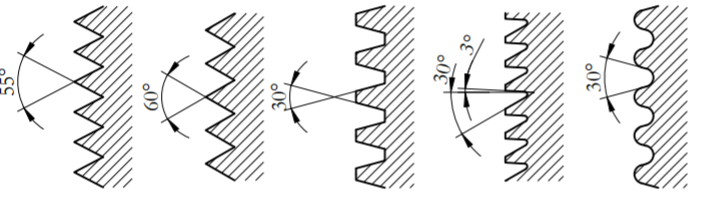 Legismertebb menetprofilok (Forrás: [2], vagy saját szerkesztés)*A forrásmegjelölést a fent megadott módokon kell elvégezni! A képen látható a menetprofilok alakja és fő jellemzői….. Képletek alkalmazása során képletszerkesztőt kell használni és a képleteket sorszámozni szükséges az alábbi módon:Táblázatok beszúrása és jelölése az alábbiaknak megfelelő módon történjen:: Dular és társai által készített berendezésekkel elérhető baktérium szám csökkenések (Forrás: [10])  Irodalomjegyzék[1] Szabó Miklós: Gépészeti tervezési segédlet, ISBN 963 04 9331 4, Ferroplan Kft. Szombathely, 1998.SZÉCHENYI ISTVÁN EGYETEMGépészmérnöki, Informatikai és Villamosmérnöki KarBelső konzulens adataiKülső konzulens adataiNév:Név:Tanszék:Munkahely:Beosztás:Beosztás:_______________________belső konzulens ______________________külső konzulens ______________________külső konzulens _______________________belső konzulens ______________________külső konzulens ______________________külső konzulens ___________________________Automatizálási és Mechatronika Tanszék,
Dr. Ballagi Áron tanszékvezető___________________________Automatizálási és Mechatronika Tanszék,
Dr. Ballagi Áron tanszékvezetőVenturi-elven működő berendezésVenturi-elven működő berendezésVenturi-elven működő berendezésVenturi-elven működő berendezésátforgatások számakezelési idő [óra]Redukciós arány [%]E. coli60275,4Legionella pneumophila30199,3